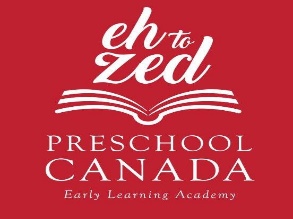                     ATTENDANCE SHEETWeek of:  *HC – Health Check: Please put a * in this column if the child arrives at the centre with a temperature, scratch on their body, ect. Write in the classroom communication book what the * is for.Childs NameHCMONDAY IN       OUTMONDAY IN       OUTHCTUESDAYIN        OUTTUESDAYIN        OUTHCWED.IN        OUTWED.IN        OUTHCTHURS.IN        OUTTHURS.IN        OUTHCFRIDAYIN        OUTFRIDAYIN        OUT1.2.3.4.5. 6.7.8.9.10. 11.12.13.14.15.16.17.18.19.20. Totals:----------------------------------------